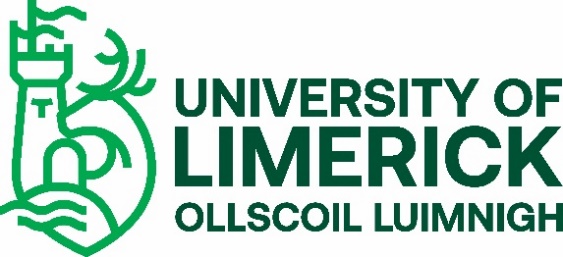 University of Limerick - IrlandaEducación Cooperativa Curriculum VitaeUniversity of LimerickExperiencia Profesional / proyectosApellidos, Nombre[Name, Surname]DirecciónÁrea de estudioNo. de matriculaciónNota mediaFecha de nacimientoEducaciónLeaving Certificate, FechaLycée: Nom, AdresseAsignaturaNotaAsignaturaNotaAño 1 - OtoñoNotaAño 1 - PrimaveraNotaAño 2 - OtoñoNotaAño 2 - (Feb - Julio)Educación CooperativaFechas (de - a)EmpresaPrincipales materias o capacidadesIdiomasCapacidades y aptitudes técnicasPasatiemposIntereses profesionalesFecha